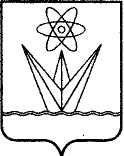 АДМИНИСТРАЦИЯЗАКРЫТОГО АДМИНИСТРАТИВНО – ТЕРРИТОРИАЛЬНОГО ОБРАЗОВАНИЯ  ГОРОДА  ЗЕЛЕНОГОРСКА КРАСНОЯРСКОГО КРАЯП О С Т А Н О В Л Е Н И Е      04.03.2021                              г. Зеленогорск                                       № 35-пОб утверждении Порядка привлечения остатков средств с казначейского счетамуниципальных бюджетных и автономных учреждений на единый счет бюджета города Зеленогорска и возврата привлеченных средствВ соответствии со статьей 236.1 Бюджетного кодекса Российской Федерации, постановлением Правительства Российской Федерации от 30.03.2020 № 368 «Об утверждении Правил привлечения Федеральным казначейством остатков средств на единый счет федерального бюджета и возврата привлеченных средств и общих требований к порядку привлечения остатков средств на единый счет бюджета субъекта Российской Федерации (местного бюджета) и возврата привлеченных средств», подпунктом 2 пункта 3.2 Положения о бюджетном процессе в городе Зеленогорске, утвержденного решением Совета депутатов ЗАТО г. Зеленогорска от 30.10.2019 № 15-68р, руководствуясь Уставом города,ПОСТАНОВЛЯЮ:1.	Утвердить Порядок привлечения остатков средств с казначейского счета муниципальных бюджетных и автономных учреждений на единый счет бюджета города Зеленогорска и возврата привлеченных средств согласно приложению к настоящему постановлению.2.	Настоящее постановление вступает в силу в день, следующий за днем его опубликования в газете «Панорама», и распространяется на правоотношения, возникшие с 01.01.2021.3.	Контроль за выполнением настоящего постановления возложить на первого заместителя Главы ЗАТО г. Зеленогорска по стратегическому планированию, экономическому развитию и финансам.Глава ЗАТО г. Зеленогорска                                                    М.В. СперанскийПриложение к постановлению Администрации ЗАТО г. Зеленогорска	от   04.03.2021________ № __35-п___Порядок привлечения остатков средств с казначейского счета муниципальных бюджетных и автономных учреждений на единый счет бюджета города Зеленогорскаи возврата привлеченных средств1. Общие положения1.1.	Порядок привлечения остатков средств с казначейского счета муниципальных бюджетных и автономных учреждений на единый счет бюджета города Зеленогорска и возврата привлеченных средств (далее – Порядок) устанавливает процедуру привлечения Управлением Федерального казначейства по Красноярскому краю (далее – Управление) остатков средств с казначейского счета № 03234643047370001900 (далее – КС 03234) для осуществления и отражения операций с денежными средствами муниципальных бюджетных и автономных учреждений города Зеленогорска (далее – учреждения) на единый счет бюджета города Зеленогорска № 03231643047370001900 (далее – КС 03231), а также порядок возврата привлеченных средств с единого счета бюджета города Зеленогорска на казначейский счет, с которого они были ранее перечислены.1.2.	Порядок разработан в соответствии с требованиями статьи 236.1 Бюджетного кодекса Российской Федерации, постановления Правительства Российской Федерации от 30.03.2020 № 368 «Об утверждении Правил привлечения Федеральным казначейством остатков средств на единый счет федерального бюджета и возврата привлеченных средств и общих требований к порядку привлечения остатков средств на единый счет бюджета субъекта Российской Федерации (местного бюджета) и возврата привлеченных средств».1.3.	Информационный обмен, предусмотренный Порядком, осуществляется в электронном виде с применением средств электронной подписи.2. Условия и порядок привлечения остатков средств на единый счет бюджета города Зеленогорска	2.1.	Определение объема привлекаемых средств должно обеспечивать достаточность средств на КС 03234 для осуществления в рабочий день, следующий за днем привлечения средств на единый счет бюджета города Зеленогорска, перечислений с указанного казначейского счета на основании платежных (расчетных) документов учреждений о совершении казначейских платежей.Объем привлекаемых с КС 03234 на КС 03231 средств определяется ежедневно исходя из остатка средств на КС 03234 текущего рабочего дня, уменьшенного на сумму средств, необходимых для исполнения платежных (расчетных) документов учреждений на следующий за текущим рабочий день на основании представленных ими в Управление платежных (расчетных) документов.На сумму привлекаемых с КС 03234 на КС 03231 средств Управлением формируется расчетный документ. 2.2.	Предельный срок формирования Управлением расчетного документа на сумму средств, привлекаемых с КС 03234 на КС 03231, - не позднее 16 часов местного времени (в дни, непосредственно предшествующие выходным и нерабочим праздничным дням, - до 15 часов местного времени) текущего дня.3. Условия и порядок возврата средств, привлеченных на единый счет бюджета города Зеленогорска3.1.	Возврат средств с КС 03231 на КС 03234 осуществляется Управлением:-	в случае недостаточности средств на КС 03234 для исполнения платежных (расчетных) документов учреждений на следующий за текущим рабочий день;-	при завершении текущего финансового года.3.2.	Объем средств, подлежащих возврату с КС 03231 на КС 03234, определяется ежедневно исходя из суммы средств, подлежащих перечислению на следующий за текущим рабочий день на основании представленных учреждениями в Управление платежных (расчетных) документов, уменьшенной на сумму остатка средств на КС 03234 по состоянию на 16 часов местного времени (в дни, непосредственно предшествующие выходным и нерабочим праздничным дням, - по состоянию на 15 часов местного времени) текущего рабочего дня.Перечисление средств с КС 03231 на КС 03234 осуществляется в пределах суммы, не превышающей разницу между объемом средств, поступивших в течение текущего финансового года с КС 03234 на КС 03231, и объемом средств, возвращенных с КС 03231 на КС 03234 в течение текущего финансового года (далее - сумма остатка средств).3.3.	Управление не позднее 17 часов местного времени (в дни, непосредственно предшествующие выходным и нерабочим праздничным дням, - до 16 часов местного времени) текущего рабочего дня направляет в Финансовое управление Администрации ЗАТО г.Зеленогорска протокол по планируемым перечислениям с КС 03231 на КС 03234, составленный по форме Управления (далее - протокол по планируемым перечислениям), с указанием суммы перечисляемых средств.3.4.	Перечисление средств с КС 03231 на КС 03234 осуществляется в соответствии с протоколом по планируемым перечислениям не позднее 10 часов местного времени следующего за текущим рабочим днем.3.5.	При недостаточности средств на КС 03231 для исполнения платежных (расчетных) документов учреждений с КС 03234 производится ежедневное перечисление остатка средств с КС 03231 на КС 03234 на начало текущего рабочего дня, необходимого для их исполнения.3.6.	Перечисление суммы остатка средств, подлежащих возврату с КС 03231 на КС 03234, при завершении текущего финансового года осуществляется не позднее чем за четыре рабочих дня до конца текущего финансового года.